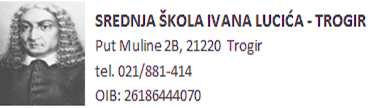 raspisuje N A T J E Č A J za zasnivanje radnog odnosa:Nastavnik ekonomske skupine predmeta- nepuno određeno radno vrijeme – 21 sati  nastave tjedno –do povratka radnika na posao Na natječaj se mogu prijaviti osobe oba spola.Uvjeti prema Zakonu o odgoju i obrazovanju u osnovnoj i srednjoj školi (87/08, 86/09, 92/10, 105/10, 90/11, 5/12, 16/12, 86/12, 126/12, 94/13, 152/14, 07/17,68/18) Uz prijavu na natječaj  potrebno je priložiti životopis, te original ili ovjereni preslik diplome, domovnice,  te potvrde o nekažnjavanju (ne stariju od 6 mjeseci).Prijave s potpunom dokumentacijom dostavljaju se  na adresu Škole: Put Muline 2B, TrogirRok za primanje prijava kandidata je 8 dana od dana objave natječaja. Nepotpune i nepravodobne prijave neće se razmatrati. O rezultatima izbora kandidati će biti obaviješteni u zakonskom roku. Natječaj objavljen na mrežnoj stranici i oglasnoj ploči Škole dana 27.3.2019.godine,  te na mrežnoj stranici i oglasnoj ploči Hrvatskog zavoda za zapošljavanje dana 27.3.2019.g. Kandidat koji ostvaruje pravo prednosti pri zapošljavanju prema posebnim propisima dužan je u prijavi na natječaj pozvati se na to pravo i ima prednost u odnosu na ostale kandidate samo pod jednakim uvjetima. Da bi ostvario prednost pri zapošljavanju, kandidat  koji ispunjava uvjete za ostvarivanje tog prava, dužan je uz prijavu na natječaj priložiti sve dokaze o ispunjavanju traženih uvjeta, kao i potvrdu o priznatom statusu iz kojeg proizlazi to pravo.Kandidat koji pravo prednosti pri zapošljavanju ostvaruje prema odredbama Zakona o hrvatskim braniteljima iz Domovinskog rata i članovima njihovih obitelji (NN 121/17), dužan je uz prijavu na natječaj dostaviti dokaze iz članka 103. st. 1. navedenog zakona dostupne na poveznici Ministarstva hrvatskih branitelja:https://branitelji.gov.hr/UserDocsImages/NG/12%20Prosinac/Zapo%C5%A1ljavanje/POPIS%20DOKAZA%20ZA%20OSTVARIVANJE%20PRAVA%20PRI%20ZAPO%C5%A0LJAVANJU.pdfKLASA:  012-01/02-19-171UR.BROJ: 2184-31-01/19Trogir, 26.3.2019. Ravnatelj:								mr. sc. Jakša Geić, prof.